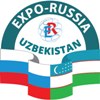 ДЕЛОВАЯ ПРОГРАММА        ТРЕТЬЯ МЕЖДУНАРОДНАЯ ПРОМЫШЛЕННАЯ ВЫСТАВКА «EXPO-RUSSIA UZBEKISTAN 2020»   и Ташкентский Бизнес-форум22-24 апреля 2020 года Дворец творчества молодежиТашкент, просп. Мустакиллик, 2Оргкомитет:119034, Москва, ул. Пречистенка, 10, тел/факс: +7 (495) 721-32-36, info@zarubezhexpo.ru,   www.zarubezhexpo.ruЗабелина Светлана Анатольевна – директор АО «Зарубеж-Экспо» +7 (926) 524 97 47, zabelina@zarubezhexpo.ru,Николаев Анатолий Павлович – директор по международному сотрудничеству +7 (985) 722 99 16, nikolaev@zarubezhexpo.ru, ВремяНазвание мероприятия, место проведенияОтветственные12.00Пресс-конференция с участием руководителей Оргкомитета, Посольства, Торгпредства, ТПП РУ, посвященная открытию выставки. Место проведения: Торгово-промышленная палата Республики Узбекистан. Адрес: г. Ташкент, проспект Амира Темура, 4.9.00-21.00Заезд участников выставки, Дворец творчества молодежи11:00 - 12:00Церемония официального открытия выставки «EXPO-RUSSIA UZBEKISTAN» и Бизнес-Форума, этаж 2, выставочный зал. Дворец творчества молодежи, ( этаж 2)13:00 – 14:30Пленарное заседание (для Минэкономразвития) на тему: «О ходе реализации торгово-экономических соглашений и меморан-думов России и Узбекистана на период до 2024 года. Новый этап российско-узбекистанского межрегионального сотрудничест-ва: проекты и кластеры. Цифровая трансформация – новая реальность для России и Узбекистана. 2020 - Год развития науки, просвещения и цифровой экономики Узбекистана». Узбекистан, Дворец творчества молодежи, (этаж 1, зал 1)Департамент евра-зийской интеграции и стран СНГ Мин-экономразвития РФ; Министерство эко-номики и промыш-ленности, Министер-ство инновацион-ного развития РУз.15:30- 17:30Круглый стол на тему: «Перспективы сотрудничества в сфере агропромышленного комплекса. «О расширении российских инвестиций в АПК Узбекистана, в том числе с помощью создания в 2020 году «Агрозон–Кластеров» выращивающих зерновые культуры в России и плодоовощную продукцию в Узбекистане. Внедрение инновационных технологий в АПК стран Центральной Азии». Перспективы запуска «Экспортных агропоездов» по территории Узбекистана. России и Казахстана в целях повышения эффективности международного «Зеленого коридора» для поставок сельхозпродукции на рынки наших стран». Совместно с Министерством сельского хозяйства Узбекистана, Дворец творчества молодежи, (этаж 1, зал 1).14:30 – 16:30Круглый стол по вопросам расширения российско-узбекского сотрудничества в сфере медицины и фармацевтики. «Телемедицина, Фармацевтика, Цифровые отраслевые решения в области медицины. Достижения российских и узбекских компаний в производстве фармацевтической продукции и медицинских изделий. Обеспечение населения удаленных территорий телемедицинской помощью».   Дворец творчества молодежи, (этаж 1, зал 2)10.00-18.00Работа выставочной экспозиции, Дворец творчества молодежиВремя уточняетсяПанельная сессия: «Перспективы экономического сотрудничества России и Узбекистана с Социалистической Республикой Вьетнам и другими странами АСЕАН в контексте расширения Зоны свободной торговли ЕАЭС. Модератор: Руководитель проекта «Новая экономика» Комитета Государственной Думы Федерального Собрания Российской Федерации по международным делам Любовь Викторовна СТРОЖАЕВА. Планируется обсудить ход реализации решений Седьмого заседания Узбекско-Вьетнамской Межправкомиссии по торгово-экономическому сотрудничеству10:00-12.00Презентация регионов России и Узбекистана. Презентация альманаха «Высокие технологии: Россия-ЕАЭС-АСЕАН» Дворец творчества молодежи, (этаж 1, зал 1)12:30 – 14:30Круглый стол по вопросам сотрудничества в энергетике «Актуальные вопросы взаимодействия России и Узбекистана в энергетики, разработки энергосберегающих технологий», Дворец творчества молодежи, (этаж 1, зал 1)14:30 – 15:30Круглый стол по вопросам расширения российско-узбекского сотрудничества в сфере промышленного и гражданского строительства и архитектуры, Дворец творчества молодежи, (этаж 1, зал 1)16:00  -18.00Флористическое шоу    PREMIUM WORLD FLORAL SHOW by Araik Galstyan, Дворец творчества молодежи, (этаж 1, Кинозал)10.00-17.00Работа выставочной экспозиции, Дворец творчества молодежи11:00 – 14:00Круглый стол по вопросам сотрудничества в сфере науки и образования: «Приоритетные направления совместной подготовки квалифицированных кадров для промышленности Узбекистана. О расширении сотрудничества России и Узбекистана в сфере науки, высшего и среднего профессионального образования. Обмен опытом развития вузовской науки и внедрения научно-технических достижений в промышленность». С участием представителей профильного Управления Администрации Президента РФ. Дворец творчества молодежи, (этаж 1, зал 1)15:00 – 16:30Круглый стол по сотрудничеству в сфере транспорта, Дворец творчества молодежи, (этаж 1, зал 115:00Торжественное вручение дипломов, Дворец творчества молодежи, (этаж 2)17:00Выезд экспонентов с выставочной экспозиции, Дворец творчества молодежи.